Dokument elektronicznyMiejsce i data sporządzenia dokumentu2021-11-20Dane nadawcyDane adresataStarostwo Powiatowe we Wrześni62-300 WrześniaWrześnia (miasto)ul. Fryderyka Chopina 10Województwo: WIELKOPOLSKIEPowiat: wrzesińskiGmina: Września (miasto)ZGŁOSZENIE ZDE STACJI BAZOWEJ BT33947_PYZDRYzgłoszenie ZDE stacji bazowej BT33947_PYZDRYzgłoszenie ZDE stacji bazowej BT33947_PYZDRYZałączniki:Dokument został podpisany, aby go zweryfikować należy użyć oprogramowania do weryfikacji podpisu. Data złożenia podpisu: 2021-11-20T07:50:02.066+01:00Podpis elektronicznyAKTUALIZACJA ZGŁOSZENIA INSTALACJI WYTWARZAJĄCEJ POLAELEKTROMAGNETYCZNE(która nie wymaga pozwolenia)Znak pisma /ZDE/112/2021	Bydgoszcz dnia 20.11.2021 r.ZGŁOSZENIE O NIEISTOTNEJ ZMIANIE INSTALACJI WYTWARZAJĄCEJ POLA 
ELEKTROMAGNETYCZNEdla instalacji istniejącej stacji bazowej telefonii komórkowej: 
BT33947 PYZDRYzlokalizowanej:ul. Kościuszki 13, 62-310 Pyzdry- która została wymieniona w rozporządzeniu Ministra Środowiska z dnia 2 lipca 2010 r. w sprawie rodzajów instalacji, których eksploatacja wymaga zgłoszenia (Dz. U. z 2010 r. Nr 130, poz. 880, zpóźn. zm.) jako instalacja, z której emisja nie wymaga pozwolenia, a której eksploatacja wymaga zgłoszenia organowi ochrony środowiska.Informacja o zmianie danych w formularzu zgłoszeniowym zgodnie z obowiązkiem wynikającym z art.152 ust.1 i ust.7 w związku z ust.6 pkt.1 lit.0 ustawy z dnia 27 kwietnia 2001 r. Prawo Ochrony Środowiska (Dz. U. z 2020 r. poz. 1219, z 29.05.2020 r z późn. zm. )Proszę o przekazywanie korespondencji elektronicznie : ePUAP/e-mail.(podpis wnioskodawcy)Załączniki (zaznaczyć te, które zostały dołączone do wniosku):formularz z parametrami instalacji wytwarzających pola elektromagnetyczne,kopia pełnomocnictwapotwierdzenie opłaty skarbowejwyniki PEMKRS zmiana uwidoczniona jest w Dziale 1 Rubryce 1, wpis nr 35Zastosowano wszelkie rozwiązania techniczne i technologiczne aby wartości normatywne promieniowaniaelektromagnetycznego w miejscach dostępnych dla ludności były dotrzymane:m.in.- wybór lokalizacji i azymutów anten w sposób zapewniający, że instalacja nie należy do grupy mogących znaczącooddziaływać na środowisko;- automatyczne ograniczanie mocy wyjściowej — nadajnik pracuje z najniższą możliwą mocą niezbędną do realizacjipołączenia;- wykonanie sprawdzających pomiarów PEM dla celów ochrony środowiskaInformacja, czy stopień ograniczania wielkości emisji jest zgodny z obowiqzujqcymi przepisami: TAKSzczegółowe dane, odpowiednio do rodzaju instalacji, zgodne z wymaganiami określonymi w załqczniku nr 2 do Rozporzqdzenia:ł) Patrz tabela nr łPatrz tabela nr 1Patrz tabela nr łPatrz tabela nr łPatrz tabela nr łw odległościach od anten sektorowych, określonych zgodnie z z Rozporządzeniem Rady Ministrów z dnia 10 września 2019 r. w sprawie przedsięwzięć mogących znacząco oddziaływać na środowisko (Dz.U.2019.poz. 1839) , w osi głównych wiązek promieniowania tych anten, nie występują miejsca dostępne dla ludności. Stacja bazowa uwzględniając docelową konfigurację pracy anten sektorowych, nie zalicza się do przedsięwzięć mogących zawsze znacząco oddziaływać na środowisko i nie zalicza się do przedsięwzięć mogqcych potencjalnie znaczqco oddziaływać na środowiskoW załqczeniu 
Tabela nr ł(WG584)2 
oN0Wysokość 
środków el. 
anten[m n.p.t] Równoważnamocpromieniowaniaizotropowo[W]Zakresy azymutów i kątów pochylenia osi głównych wiązek 
promieniowaniaAzymut	Tilt zakres regulacji1800	4881	60	60	O	1	6,652,16834	17,68729	2600	33	6669	60	60	O	1	6,6900	3799	60	60	O	2	6,6352,16834180017,68729488133STREFA MICHAŁ GRĄCKI	Sprawozdanie nr 3/113 /OS/2021Miejsce i data wydania sprawozdania: Bydgoszcz, 19.11.2021 r.SPRAWOZDANIE Z BADAŃZ POMIARÓW PROMIENIOWANIA ELEKTROMAGNETYCZNEGO 
DLA CELÓW OCHRONY ŚRODOWISKANR 3 /113/ OS/2021OSOBA AUTORYZUJĄCA WYNIKI BADAŃ 	Sprawozdanie nr 3/113 /OS/2021I. INFORMACJE OGÓLNEInstytucja wykonująca pomiary:STREFA MICHAŁ GRĄCKI, 85-822 Bydgoszcz ul.Baczyńskiego 12/17Osoby wykonujące pomiary:  . Zleceniodawca —nazwa: DIGICOS SA Poznańadres: ul. Kamiennogórska 22, 60-179 PoznańInwestor:nazwa: Towerlink Poland sp. z o. o.[do 12 lipca 2021 roku Polkomtel Infrastruktura sp. z o.o.]adres: 02-673 Warszawa ul.Konstruktorska 4Metodyka pomiarów:a) Rozporządzenie Ministra Klimatu z dnia 17 lutego 2020 r w sprawie sposobów sprawdzania dotrzymania zróżnicowanych dopuszczalnych poziomów pól elektromagnetycznych w środowisku (Dz.U. z 2020 poz 258 z 18.02.2020 r.)Odstępstwa:na podstawie art.31 ust.2) USTAWA z dnia 16 kwietnia 2020 r. o szczególnych instrumentachwsparcia w związku z rozprzestrzenianiem się wirusa SARS-CoV-21) ( Dz.U. z 2020 poz.695 z17.04.2020 r. z póżn.zm)Pomiary wykonane zostały podczas obowiązywania w kraju stanu epidemii,- zgodnie z art. 122a ust. 1 b Ustawy z dnia 27 kwietnia 2001 r. — Prawo ochrony środowiska (t.j.Dz. U. z 2020 r. poz. 1219, z 29.05.2020 r z późn. zm.).6.0graniczenia i uwarunkowania metody badawczej:wyniki pomiarów zawarte w niniejszym sprawozdaniu dotyczą wszystkich instalacji telefonii komórkowych znajdujących się na obiekcie7. Podstawa prawna wykonania pomiarów:Rozporządzenie Ministra Klimatu z dnia 17 lutego 2020 r w sprawie sposobów sprawdzania dotrzymania dopuszczalnych poziomów pól elektromagnetycznych w środowisku (Dz.U. z 2020 poz 258 z 18.02.2020 r.)Rozporządzenie Ministra Zdrowia z dnia 17 grudnia 2019 r. w sprawie dopuszczalnych poziomów pól elektromagnetycznych w środowisku (Dz.U. z 2019 poz.2448 z 19.12.2019 r.)Ustawa z dnia 27 kwietnia 2001 roku Prawo ochrony środowiska (t.j. Dz. U. z 2020 r. poz. 1219, z 29.05.2020 r z późn. zm.).Zlecenie na wykonanie pomiarów 3/20218. Przedstawiciel zleceniodawcy udzielający informacji o parametrach pracy źródeł — Inżynierowie ds. Planowania Sieci Radiowej i Radiolinii, imię nazwisko w zapisach wewnętrznych.9. Wyniki zamieszczone w sprawozdaniu odnoszą się wyłącznie do badanych obiektów.10. Zleceniodawca ma możliwość złożenia pisemnej skargi /reklamacji na działalność Laboratorium w terminie 14 dni od daty otrzymania sprawozdania.P0-06/F02S wydanie 15 z 4.11.2021 roku	Strona /stron: 2113 	Sprawozdanie nr 3/113 /OS/2021WDANE DOSTARCZONE PRZEZ KLIENTA - OPIS ZRÓDEŁ PÓL 
Wykaz zmierzonych urządzeń:Parametry systemu nadawczo-odbiorcze o: 	Sprawozdanie nr 3/113 /OS/2021 Parametry radiolinii:Wymagania zgodne z pkt.7 załącznika nr 2 do rozporządzenia Ministra Klimatu z dnia 17 lutego 2020 r w sprawie sposobów sprawdzania dotrzymania zróżnicowanych dopuszczalnych poziomów pól elektromagnetycznych w środowisku (Dz.U. z 2020 poz 258 z 18.02.2020 r.) są uwzględnionetak, że pomiary	wykonywane są podczas typowej wszystkich urządzeń stacji wytwarzających pola elektromagnetyczne2. Na badanym obiekcie BT33947_PYZDRY występują źródła pola-EM innych użytkowników z zakresu częstotliwości wykonywanych pomiarów oraz nie występują źródła spoza zakresu pomiarowego miernika .Wymagania zgodne z pkt.10 załącznika nr 2 do rozporządzenia Ministra Klimatu z dnia 17 lutego 2020 r w sprawie sposobów sprawdzania dotrzymania zróżnicowanych dopuszczalnych poziomów pól elektromagnetycznych w środowisku (Dz.U. z 2020 poz 258 z 18.02.2020 r.) są uwzględnione tak, Ze pracę wszystkich instalacji emitujących pola elektromagnetyczne w mierzonym zakresie częstotliwości potwierdza się za pomocą analizatora widma SRM3006.Po uwzględnieniu innych użytkowników przyjęto współczynnik do poprawki pomiarowej instalacji pp = 1,65 ( z publikacji naukowej „Środowisko elektromagnetyczne w przededniu wdrożenia 5G"III OPIS WYKONANIA POMIARÓW1. Sposób identyfikacji widma pola elektromagnetycznego:Widmo pola elektromagnetycznego zidentyfikowano na podstawie dostarczonychprzez zleceniodawcę danych technicznych urządzeń oraz pomiarów analizatorem SRM3006.2.Wykaz użytych przyrządów pomiarowychPrzyrządy pomiarowe Narda 520 i SRM3006 podlegają sprawdzaniom pośrednim i okresowym według procedury zawartej w Instrukcji użytkowania IU-NBM-520 wyd.1 z 20.12.2018.3.Warunki środowiskowe podczas wykonania pomiarów:P0-06/F02S wydanie 15 z 4.11.2021 roku	Strona /stron: 4/13 	Sprawozdanie nr 3/113 /OS/20214.Warunki pracy urządzeń nadawczych zgodne z wymaganiami wskazanymi w pkt. 9 Załącznika do rozporządzenia Ministra Klimatu z dnia 17 lutego 2020 r w sprawie sposobów sprawdzania dotrzymania zróżnicowanych dopuszczalnych poziomów pól elektromagnetycznych w środowisku ( Dz.U. z 2020 poz.258 z 18.02.2020 r.)5. Pomiary wykonano w tych miejscach, w których na podstawie uprzednio przeprowadzonych obliczeń, stwierdzono występowanie pól elektromagnetycznych o poziomach zbliżonych do poziomów dopuszczalnych.Główne kierunki pomiarowe ustalono wzdłuż:— kierunków maksymalnego zasięgu emisji pół elektromagnetycznychPomocnicze kierunki ustalono, uwzględniając charakterystyki techniczne instalacji, na:— drogach i ścieżkach prowadzących do budynków mieszkalnych— w miejscach dostępnych dla ludności ( w tym w budynkach mieszkalnych i innegoprzeznaczenia)Ponadto na kierunkach zbliżonych do azymutów anten sektorowych badanej instalacji pomiary wykonuje się w 3 punktach, przy czym ostatni punkt mieści się w odległości nie mniejszej niż:8 \IEIRPSUM n u =	;	* riANTmin(ME:gr ,U gdzie:Dmin — oznacza najmniejszą odległość od anteny, do której należy wykonać pomiary wzdłuż ustalonychkierunków pomiarowych, wyrażoną w m;EIRPsum — oznacza sumę równoważnych mocy promieniowanych izotropowo (EIRP) wszystkich anten, których azymuty są odległe od siebie o mniej niż kąt połowy mocy anteny o najszerszej wiązce, wyrażoną w W;min(MEgr) — oznacza najniższą dopuszczalną wartość składowej elektrycznej pola określoną dla objętego pomiarami zakresu częstotliwości dla miejsc dostępnych dla ludności wyrażoną w V/m,HANT — oznacza wysokość zawieszenia anteny względem powierzchni terenu wyrażoną w m;Piony pomiarowe przedstawiono na załączonym szkicu sytuacyjnym.W tabeli wyników podano ich współrzędne geograficzne ( z wyłączeniem pionów pomiarowych zlokalizowanych wewnątrz pomieszczeń )6.Pomiary wykonano w miejscach dostępnych , w sposób umożliwiający wyznaczenie miejsc występowania pól elektromagnetycznych o poziomach dopuszczalnych a w przypadku stwierdzenia wartości granicznych , wyznaczenia granic obszarów ograniczonego użytkowania.7.Za wynik pomiaru przyjęto:- wariant a)maksymalną z otrzymanych wartości chwilowej natężenia pola elektrycznego, jeżeli wartość taspełnia warunki podane w rozporządzeniu ( Dz.U. z 2020 poz.258 z 18.02.2020 r.),P0-06/F02S wydanie 15 z 4.11.2021 roku	Strona /stron: 5/13 	Sprawozdanie nr 3/113 /OS/2021w zakresie 0,1 GHz do 90 GHz występującą w punktach pomiarowych położonych na wysokości od 0,3 m do 2,0 m nad powierzchnią podłoża ( wzdłuż pionu pomiarowego).- wariant b) jest wówczas gdyby zaistniała konieczność przyjęcia za wynik pomiaru wartość uśrednioną natężenia pola elektrycznego E6MIN [V/mi8.Wszystkie informacje wymagane przez klienta są uzgodnione w wynikuprzeglądu zlecenia.Klient nie wskazał dodatkowych pionów pomiarowych.IV. ZESTAWIENIE WYNIKÓW POMIARÓWNA KIERUNKU PROMIENIOWANIA ANTEN SEKTOROWYCH- dla średniego pochylenia wiązki: Tabela nr 1A wariant a— na kierunku promieniowania anten ( piony pomiarowe zaznaczone szkicu)100-06/F02S wydanie 15 24.11.2021 roku	Strona /stron: 6/13STREFA MICHAŁ GRACKI	Sprawozdanie nr 3/113 /OS/2021Tabela nr 16 wariant a - dla średniego pochylenia wiązki- w lokalach, balkonach, tarasach ( pomocnicze piony pomiarowe zaznaczone na szkicu)podstawie art.31 ust.2) USTAWA z dnia 16 kwietnia 2020 r. o szczególnych instrumentach wsparcia w związku z rozprzestrzenianiem się wirusa SARS-CoV-21) ( Dz.U. z 2020 poz.695 z 17.04.2020 r. z późn.zm.) oraz na podstawie art.122 ust.1 pkt.3.bustawy z dnia 27 kwietnia 2001 r. - Prawo ochrony środowiska (t.j. Dz. U. z 2020 r. poz. 1219, z 29.05.2020 r z późn. zm.).: pomiarów nie przeprowadza się w lokalach mieszkalnych oraz lokalach użytkowych zlokalizowanych na terytorium objętym stanem zagrożenia epidemicznego lub stanem epidemii)lepewnosc standardowa pomiaru E Lic dla anten sektorowych wynosi 21,5% Niepewność rozszerzona U przy poziomie ufności 95 % i współczynniku rozszerzenia k= 2 Wynosi nic tj.43 %Jeżeli w kolumnie nr (7) jest NIE to nie wykonuje się pomiarów dla tiltu min i max.P0-06/F02S wydanie 15 z 4.11.2021 roku	Strona /stron: 7/13 	Sprawozdanie nr 3/113 /OS/2021SPRAWDZENIA DOTRZYMANIA DOPUSZCZALNYCH POZIOMÓWPÓL ELEKTROMAGNETYCZNYCH W ŚRODOWISKU:Tabela nr 2A - wariant a — na poziomie terenu ( piony pomiarowe zaznaczone na szkicu)P0-06/F02S wydanie 15 z 4.11.2021 roku	Strona /stron: 8/13 	Sprawozdanie nr 3/113 /OS/2021Tabela nr 2B wariant a - sprawdzenia dotrzymania dopuszczalnych poziomów pólelektromagnetycznych w środowisku - w lokalach, balkonach, tarasach( pomocnicze piony pomiarowe zaznaczone na szkicu)podstawie art.31 ust.2) USTAWA z dnia 16 kwietnia 2020 r. o szczególnych instrumentach wsparcia w związku z rozprzestrzenianiem się wirusa SARS-CoV-21) ( Dz.U. z 2020 poz.695 z 17.04.2020 r. z późn.zm.) oraz na podstawie art.122 ust.1 pkt.3.bustawy z dnia 27 kwietnia 2001 r. - Prawo ochrony środowiska (t.j. Dz. U. z 2020 r. poz. 1219, z 29.05.2020 r z późn. zm.).: pomiarów nie przeprowadza się w lokalach mieszkalnych oraz lokalach użytkowych zlokalizowanych na terytorium objętym stanem zagrożenia epidemicznego lub stanem epidemii)P0-06/F02S wydanie 15 z 4.11.2021 roku	Strona/stron: 9/13 	Sprawozdanie nr 3/113 /OS/2021Niepewnosc standardowa pomiaru E Lic wynosi 25 %Niepewność rozszerzona U przy poziomie ufności 95 % i współczynniku rozszerzenia k= 2Wynosi 2*uc tj.50 %Dla określenia dopuszczalnych poziomów pól elektromagnetycznych wyznacza się wartości wskaźnikowe zgodnie z pkt.25 ppkt.1 rozporządzenia:E  W ME -	WA1H -	 min(M E gr)	min (I1 i I i gr)gdzie:WME (WMH) - oznacza wartość wskaźnikową poziomu emisji pól elektromagnetycznych dla miejsc dostępnych dla ludnościdla składowej elektrycznej pola,E (H) - oznacza zmierzoną wartość skuteczną natężenia pola elektrycznego E, wyrażoną w V/m,- uśrednioną w sposób określony w przepisach wydanych na podstawie art. 122 ust. 1 ustawy z dnia 27 kwietnia 2001 r.- Prawo ochrony środowiska,lub-wartość chwilową zgodnie z pkt.11 załącznika do rozporządzenia poz.258 Min. Klimatu z 17.02.2020 r.min(MEgr) (min WHgr) - oznacza najniższą dopuszczalną wartość składowej elektrycznej pola dla objętego pomiarami zakresu częstotliwości dla miejsc dostępnych dla ludności określoną w przepisach wydanych na podstawie art. 122 ust. 1 ustawy z dnia 27 kwietnia 2001 r. - Prawo ochrony środowiska wyrażoną w V/m rozporządzeniem Min. Zdrowia z 17 grudnia 2019 roku Dz.0 z 2019 poz.24486. WNIOSKI - podsumowanie zmierzonych wartości natężenia pola elektromagnetycznegoNa podstawie Rozporządzenie Ministra Klimatu z dnia 17 lutego 2020 r w sprawie sposobów sprawdzania dotrzymania dopuszczalnych poziomów pól elektromagnetycznych w środowisku Dz.U. z 2020 poz.258 z 18.02.2020 r. otrzymane wyniki pomiarów przeprowadzonych dla celów ochrony środowiska w typowych warunkach pracyurządzeń stacji bazowej telefonii komórkowej BT33947_PYZDRY adres: ul. Kościuszki 13, 62310 Pyzdry, gm. Pyzdry, pow. wrzesiński, woj. poznański wskazują, że w żadnym punkcie pomiarowym wokół stacji bazowej nie występują przekroczenia dopuszczalnych poziomów pól elektromagnetycznych w badanym zakresie pomiarowym i od 80 MHz do 90 GHz podanych w tabeli 2 załącznika do rozporządzenia Min. Zdrowia z dnia 17 grudnia 2019 roku w sprawie dopuszczalnych poziomów pól elektromagnetycznych w środowisku ( Dz.U. z 2019 poz.2448 19.12.2019 r.)Zgodnie z rozporządzeniem Min. Zdrowia z dnia 17 grudnia 2019 roku w sprawie dopuszczalnych poziomów pól elektromagnetycznych w środowisku ( Dz.U. z 2019 poz.2448 z 19.12.2019 r.) tabela nr 2 załącznika - zróżnicowane dopuszczalne poziomy pól elektromagnetycznych dla określonych parametrów fizycznych charakteryzujących oddziaływanie pól elektromagnetycznych na środowisko, dla miejsc dostępnych dla ludności wynoszą:-dla częstotliwości 100 kHz do 10 GHz wartości E, H oraz S w tabeli 2 należy uśredniać wciągu 6 minut, przy czym dopuszczalne poziomy pól elektromagnetycznych muszą być dotrzymane w każdym 6-minutowym okresie czasu. Obliczone wartości dopuszczalne wg reguły podanej w tabeli powyżej, dla wybranych częstotliwości wynosząP0-06/F02S wydanie 15 z 4.11.2021 roku	Strona /stron: 10/13 	Sprawozdanie nr 3/113 /OS/2021ZASADA PODEJMOWANIA DECYZJI STWIERDZENIA ZGODNOŚCI ZE SPECYFIKACJĄDla określenia dopuszczalnych poziomów pól elektromagnetycznych wyznacza się wartości wskaźnikowe zgodnie z pkt.25 ppkt.1 rozporządzenia:E	HWME min(MEgr)gdzie:WME (WMH) oznacza wartość wskaźnikową poziomu emisji pól elektromagnetycznych dla miejsc dostępnychdla ludności dla składowej elektrycznej pola,E (H) — oznacza zmierzoną wartość skuteczną natężenia pola elektrycznego E, wyrażoną w V/m,- uśrednioną w sposób określony w przepisach wydanych na podstawie art. 122 ust. 1 ustawy z dnia 27 kwietnia 2001 r.Prawo ochrony środowiska,lub-wartość chwilową zgodnie z pkt.11 załącznika do rozporządzenia poz.258 Min. Klimatu z 17.02.2020 r.min(MEgr) (min WHgr) — oznacza najniższą dopuszczalną wartość składowej elektrycznej pola dla objętego pomiarami zakresu częstotliwości dla miejsc dostępnych dla ludności określoną w przepisach wydanych na podstawie art. 122 ust. 1 ustawy z dnia 27 kwietnia 2001 r. — Prawo ochrony środowiska wyrażoną w V/m rozporządzeniem Min. Zdrowia z 17 grudnia 2019 roku Dz.0 z 2019 poz.2448Laboratorium przyjmuje zasadę podejmowania decyzji, uwzględniając poziom ryzyka (takiego jak błędna akceptacja i błędne odrzucenie oraz założenia statystyczne ) zgodny z przepisami prawa - rozporządzenia poz.258 Min. Klimatu z 17.02.2020 r.- uwzględniającego dla granic zgodności (akceptacji) pasmo ochronne na etapie mierzonej wartości natężenia pola elektromagnetycznego, w związku z czym stosowanie dalszych pasm ochronnych w celu ograniczenia ryzyka nie jest koniecznePRZEDSTAWIENIE STWIERDZENIA ZGODNOŚCI Z WYMAGANIAMINa podstawie Rozporządzenie Ministra Klimatu z dnia 17 lutego 2020 r w sprawie sposobów sprawdzania dotrzymania dopuszczalnych poziomów pól elektromagnetycznych w środowisku Dz.U. z 2020 poz.258 z 18.02.2020 r. otrzymane wyniki pomiarów przeprowadzonych dla celów ochrony środowiska w typowych warunkach pracy urządzeń stacji bazowej telefonii komórkowej BT33947 PYZDRY adres: ul. Kościuszki 13, 62-310 Pyzdry, gm. Pyzdry, pow. wrzesiński, woj. poznański wskazują, że we wszystkich punktach pomiarowych wykonanych wokół stacji bazowej spełniony jest warunek W 1 .Współczynnik do określenia poprawki pomiarowej i dane techniczne instalacji zostały podane przez operatora.Po uwzględnieniu innych użytkowników przyjęto współczynnik do poprawki pomiarowej instalacji pp = 1,65 ( z publikacji naukowej „Środowisko elektromagnetyczne w przededniu wdrożenia 5G"UWAGASTREFA MICHAŁ GRACKI	Sprawozdanie nr 3/113 /OS/2021 .art.122 ust.1 pkt.3) b ustawy z dnia 27 kwietnia 2001 r. — Prawo ochrony środowiska (t.j. Dz. U. z 2020 r. poz. 1219, z 29.05.2020 r z późn. zm.). pomiarów nie przeprowadza się w lokalachBez pisemnej zgody STREFA MICHAŁ GRACKI powyższych wyników nie wolno powielać inaczej jak tylko w całości.Zdjęcie obiektu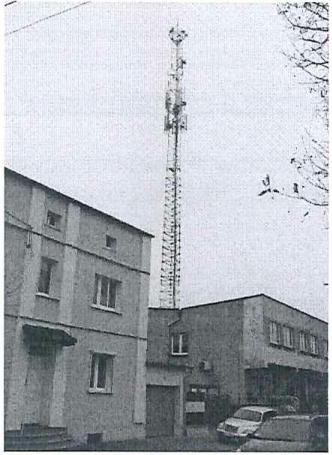 P0-06/F02S wydanie 15 z 4.11.2021 roku	Strona /stron: 12/13 	Sprawozdanie nr 3/113 /0S/202135„	2141	11'	l•11	l‚k	,29 .•660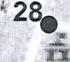 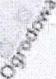 © autorzy OpenStreetMapKierunek anten sektorowych 
Kierunek anten radioliniiKONIEC SPRAWOZDANIABT33947 PYZDRY FORMULARZ ZGŁOSZENIA 20BT33947 PYZDRY PP ZDE Satros 20.11.2021.odf oólata pyzdry.odf - oplataBT33947 PYZDRY oś 16.11.2021.odf - wyniki PEM5171-2021 DGNotarialne.odf - pełnomocnictwoKAS Towerlink (d. PLKI)- oełny.odf - krs.11.2021.ódf - formularz zgłoszenie ZDE stacji bazowej BT33947_PYZDRY - pismo zgłoszenie ZDE stacji bazowej BT33947_PYZDRYstacji bazowej BT33947_PYZDRYImię i nazwisko wnioskodawcyPrzedsiębiorca telekomunikacyjnyTowerlink Poland sp. z o. O.[do 12 lipca 2021 roku Polkom tel Infrastruktura sp. z o.o.]ul. Konstruktorska 4, 02-673 WarszawaPełnomocnikprowadzaceoo instalację oraz użytkownika Starostwo Powiatowe we Wrześni Wydział Ochrony Środowiska Chopina 10, 62-300 WrześniaFORMULARZ ZGŁOSZENIA NIEISTOTNEJ ZMIANY INSTALACJIWYTWARZAJĄCYCH POLA ELEKTROMAGNETYCZNE- STAN PO ZMIANACHI. Wypełnia podmiot prowadzący instalację dokonujący jej zgłoszeniaStarostwo Powiatowe we Wrześni 
Wydział Ochrony Środowiska 
Chopina 10, 62-300 Września2. Nazwa instalacji zgodna z nazewnictwem stosowanym przez prowadzącego instalację:Stacja bazowa —	BT33947_PYZDRYł.	Określenie nazw jednostek terytorialnych (gmin, powiatów i województw), na których terenie znajduje się instalacja, wraz z podaniem symboli KT5') jednostek terytorialnych, na których terenie znajduje się instalacja:KTS1	10020000000000	PÓŁNOCNO-ZACHODNI	makroregionKTS2	10023000000000	Wielkopolskie	województwoKTS3	10023010000000	Wielkopolskie	regionKTS4	10023015800000	Koniński	podregionKTS5	10023015830000	wrzesiński	powiatKTS6	10023015830044	Pyzdry	miastoOznaczenie prowadzącego instalację, jego adres zamieszkania lub siedziby:Towerlink Poland sp. z o. o. [do 12 lipca 2021 roku Polkomtel Infrastruktura sp. z o.o.] 02-673 Warszawa, ul. Konstruktorska 4Adres zakładu, na którego terenie prowadzona jest eksploatacja instalacji: 
ul. Kościuszki 13, 62-310 PyzdryRodzaj instalacji, zgodnie z załącznikiem nr 2 do rozporządzenia Ministra Środowiska z dnia 2 lipca 2010 r. w sprawie zgłoszenia instalacji wytwarzających pola elektromagnetyczne (Dz. U. 2019, poz. 1510):Instalacje radiokomunikacyjne, radionawigacyjne i radiolokacyjne, których równoważna moc promieniowania izotropowo wynosi nie mniej niż 15 W, emitujące pola elektromagnetyczne o częstotliwościach od 30 kHz do 300 GHz.Rodzaj i zakres prowadzonej działalności, w tym wielkość produkcji lub wielkość świadczonych usług:Usługi telekomunikacyjne, bez produkcji. Stacja bazowa telefonii komórkowej przeznaczona do świadczenia usług telekomunikacyjnych dla ok. 1650 użytkowników na obszarze o promieniu ok. 5000m od stacji.Czas funkcjonowania instalacji (dni tygodnia i godziny): 
7 dni w tygodniu, 24 h na dobę.Wielkość i rodzaj emisji2): 
Patrz tabela nr 1W. Opis stosowanych metod ograniczania emisji:Współrzędne geograficzne anten>, 
C 
N 
U.2 
M 
.0 
U 
W >, 
C 
N, 
z 
W 
-,-;...2 Ez..L•i=di=x 
gE-- 
-P>, 
C 
N 
U.2 
M 
.0 
U 
W di=260066696669160160013,890037993799160160023,8452,1683417,687292600301591515915160160013,25180048814881260260014,152,1683417,6872921003346064606260260014,1260066696669260260O14,190037993799260260O24,1652,1683417,687292600301591515915260260O13,67180048814881350350O14,952,1683417,6872921003346064606350350O14,9260066696669350350O14,990037993799350350O24,9852,1683417,687292600301591515915350350O14,3952,1683417,687291300030398,1398,1324----Wysokość anten podana a dokładnością ± 0,5 mWysokość anten podana a dokładnością ± 0,5 mWysokość anten podana a dokładnością ± 0,5 mWysokość anten podana a dokładnością ± 0,5 mWysokość anten podana a dokładnością ± 0,5 mWysokość anten podana a dokładnością ± 0,5 mWysokość anten podana a dokładnością ± 0,5 mWysokość anten podana a dokładnością ± 0,5 mWysokość anten podana a dokładnością ± 0,5 mWysokość anten podana a dokładnością ± 0,5 mWysokość anten podana a dokładnością ± 0,5 mWysokość anten podana a dokładnością ± 0,5 m13. Miejscowość, data (rok — miesiqc — dzień):Bydgoszcz ,20.11.2021 r.Imię i nazwisko osoby reprezentującej prowadzącego instalację:Podpis 	 13. Miejscowość, data (rok — miesiqc — dzień):Bydgoszcz ,20.11.2021 r.Imię i nazwisko osoby reprezentującej prowadzącego instalację:Podpis 	 13. Miejscowość, data (rok — miesiqc — dzień):Bydgoszcz ,20.11.2021 r.Imię i nazwisko osoby reprezentującej prowadzącego instalację:Podpis 	 13. Miejscowość, data (rok — miesiqc — dzień):Bydgoszcz ,20.11.2021 r.Imię i nazwisko osoby reprezentującej prowadzącego instalację:Podpis 	 13. Miejscowość, data (rok — miesiqc — dzień):Bydgoszcz ,20.11.2021 r.Imię i nazwisko osoby reprezentującej prowadzącego instalację:Podpis 	 13. Miejscowość, data (rok — miesiqc — dzień):Bydgoszcz ,20.11.2021 r.Imię i nazwisko osoby reprezentującej prowadzącego instalację:Podpis 	 13. Miejscowość, data (rok — miesiqc — dzień):Bydgoszcz ,20.11.2021 r.Imię i nazwisko osoby reprezentującej prowadzącego instalację:Podpis 	 13. Miejscowość, data (rok — miesiqc — dzień):Bydgoszcz ,20.11.2021 r.Imię i nazwisko osoby reprezentującej prowadzącego instalację:Podpis 	 13. Miejscowość, data (rok — miesiqc — dzień):Bydgoszcz ,20.11.2021 r.Imię i nazwisko osoby reprezentującej prowadzącego instalację:Podpis 	 13. Miejscowość, data (rok — miesiqc — dzień):Bydgoszcz ,20.11.2021 r.Imię i nazwisko osoby reprezentującej prowadzącego instalację:Podpis 	 13. Miejscowość, data (rok — miesiqc — dzień):Bydgoszcz ,20.11.2021 r.Imię i nazwisko osoby reprezentującej prowadzącego instalację:Podpis 	 13. Miejscowość, data (rok — miesiqc — dzień):Bydgoszcz ,20.11.2021 r.Imię i nazwisko osoby reprezentującej prowadzącego instalację:Podpis 	 13. Miejscowość, data (rok — miesiqc — dzień):Bydgoszcz ,20.11.2021 r.Imię i nazwisko osoby reprezentującej prowadzącego instalację:Podpis 	 II. Wypełnia organ ochrony środowiska przyjmujący zgłoszenieII. Wypełnia organ ochrony środowiska przyjmujący zgłoszenieII. Wypełnia organ ochrony środowiska przyjmujący zgłoszenieII. Wypełnia organ ochrony środowiska przyjmujący zgłoszenieII. Wypełnia organ ochrony środowiska przyjmujący zgłoszenieII. Wypełnia organ ochrony środowiska przyjmujący zgłoszenieII. Wypełnia organ ochrony środowiska przyjmujący zgłoszenieII. Wypełnia organ ochrony środowiska przyjmujący zgłoszenieII. Wypełnia organ ochrony środowiska przyjmujący zgłoszenieII. Wypełnia organ ochrony środowiska przyjmujący zgłoszenieII. Wypełnia organ ochrony środowiska przyjmujący zgłoszenieII. Wypełnia organ ochrony środowiska przyjmujący zgłoszenieII. Wypełnia organ ochrony środowiska przyjmujący zgłoszenieData zarejestrowania zgłoszenia:Data zarejestrowania zgłoszenia:Data zarejestrowania zgłoszenia:Data zarejestrowania zgłoszenia:Data zarejestrowania zgłoszenia:Data zarejestrowania zgłoszenia:Numer zgłoszenia:Numer zgłoszenia:Numer zgłoszenia:Numer zgłoszenia:Numer zgłoszenia:Numer zgłoszenia:Numer zgłoszenia: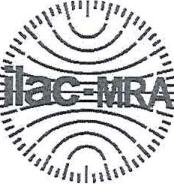 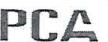 85-822 Bydgoszcz ul.Baczyńskiego 12/17tel.+48 536 981 387 
biuro@laboratoriumstrefa.pl 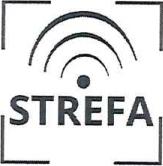 POLSKIE CENTRUM AKREDYTACJI85-822 Bydgoszcz ul.Baczyńskiego 12/17tel.+48 536 981 387 
biuro@laboratoriumstrefa.pl BADANIABADANIA85-822 Bydgoszcz ul.Baczyńskiego 12/17tel.+48 536 981 387 
biuro@laboratoriumstrefa.pl 85-822 Bydgoszcz ul.Baczyńskiego 12/17tel.+48 536 981 387 
biuro@laboratoriumstrefa.pl AB 170985-822 Bydgoszcz ul.Baczyńskiego 12/17tel.+48 536 981 387 
biuro@laboratoriumstrefa.pl P0-06/F02S wydanie 15 z 4.11.2021 rokuP0-06/F02S wydanie 15 z 4.11.2021 rokuStrona /stron: 1/13Nr anteny	1Typ antenyProducentZakres 
pracy 
InstalacjiWysokość 
środków el. 
antenRównoważna 
moc 
promieniowani 
a izotropowoAzymutAzymutZakresy kątów pochylenia osi 
głównych wiązek promieniowaniaTilt zakres regulacjiZakresy kątów pochylenia osi 
głównych wiązek promieniowaniaTilt zakres regulacjiZakresy kątów pochylenia osi 
głównych wiązek promieniowaniaTilt zakres regulacjiZakresy kątów pochylenia osi 
głównych wiązek promieniowaniaTilt zakres regulacjiNr anteny	1Typ antenyProducentr7i 
x[ m n.p.t iEn. ił 
cc ErłmechanicznyelektrycznyTilt mech 
nd 
Eilk".Tilt el. maxrlTilt pomiaruI°11120325CellMax18003348816060O16,63,61120325CellMax26003366696060O16,63,61120325CellMax9003337996060O26,63,62ADU4521r04v06HUAWEI260030159156060O16,13,63120325CellMax1800334881160160O13,82,43120325CellMax2100334606160160O13,82,43120325CellMax2600336669160160O13,82,43120325CellMax900333799160160O23,82,44ADU4521r04v06HUAWEI26003015915160160O13,22,45120325CellMax1800334881260260O14,12,65120325CellMax2100334606260260O14,12,65120325CellMax2600336669260260O14,12,65120325CellMax900333799260260O24,12,66ADU4521r04v06HUAWEI26003015915260260O13,62,67120325CellMax1800334881350350O14,92,97120325CellMax2100334606350350O14,92,97120325CellMax2600336669350350O14,92,971203259003799350350O24,92,98ADU4521r04v06HUAWEI26003015915350350O14,32,9P0-06/F02S wydanie 15 z 4.11.2021 rokuStrona /stron: 3/13Równoważna moc 
promieniowania 
izotropowoNumer 
antenyTyp antenyProducentZakres pracy 
instalacjiWysokość środków el. antenEIRP w paśmieAzymutŚrednicaNumer 
antenyTyp anteny[Gliz][m n.p.t][W]nIm]1RLA(1)13-06nd1330398,13240,6Pomiary wykonano 
w godzinachPomiary wykonano 
w godzinachPodany przez operatora współczynnik 
do poprawki pomiarowej instalacjirozpoczęcia pomiarówzakończenia pomiarówPodany przez operatora współczynnik 
do poprawki pomiarowej instalacji10:3012:00pp= 1,65Lp.Nazwa urządzeniaNumer MiernikaŚwiadectwo wzorcowaniai. Narda NBM 520, sonda EF-90912403/01B D-1896 A-0081LWiMP/P/001/192. Narda SRM-3006 3006/013501/03 K-1168 K-0148LWiMP/P/108/20GodzinaGodzinaOpadyatmosferyczneTemperatura [C]Temperatura [C]Wilgotność [°/0]Wilgotność [°/0]rozpoczęcia pomiarówzakończenia i pomiarów	iOpadyatmosferyczneMinimalnaMaksymalnaMinimalnaMaksymalnaSpełnia	Spełnia	Spełnia10:30	12:00	Brak	wymagania * wymagania * wymagania ** specyfikacja techniczna miernika: temperatura większa od -10°C, brak ciągłych opadówSpełniawymagania *Spełnia	Spełnia	Spełnia10:30	12:00	Brak	wymagania * wymagania * wymagania ** specyfikacja techniczna miernika: temperatura większa od -10°C, brak ciągłych opadówSpełniawymagania *Spełnia	Spełnia	Spełnia10:30	12:00	Brak	wymagania * wymagania * wymagania ** specyfikacja techniczna miernika: temperatura większa od -10°C, brak ciągłych opadównr pionuPrnia- rowegomiejsce wykonania 
pomiarów 
współrzędne geograficzne 
Współrzędne geograficzne 
WGS£34miejsce wykonania 
pomiarów 
współrzędne geograficzne 
Współrzędne geograficzne 
WGS£34wysokość pomiarowaNajwiększa 
maksymalna 
zmierzona 
wielkość 
zmierzonej 
wartości chwilowej 
natężenia pola 
elektrycznego Wartość natężenia pola elektrycznegopo uwzględnieniu poprawki pomiarowej dla współczynnikapp = 1,65Wartość 
natężenia polaelektrycznego z poprawkami po uwzględnieniu rozszerzonejniepewnościpomiarowa UPrzekroczenie60 % wartościdopuszczalnej 28 V/m 
wynoszącej16,8 V/mszerokość	długośćszerokość	długość[m]E [V/m]E [V/m]E[V/m](1)(2)(2)(3)(4)(5)=4xpp(6) =5+U(7)1.52.16834717.68726220,81,32NIE2-52.16849317.68769420,71,22NIE3-52.16892117.68905620,61,01NIE4-52.1697917.69141521,32,13NIE5.52.16827817.68724120,71,22NIE6-52.16783817.68750421,22,03NIE7-52.16714317.68790620,61,01NIE8-52.16671117.68817921,62,64NIE9-52.16498517.68920120,81,32NIE10.52.16830717.68710420,61,01NIE11.52.16822917.68632220,61,01NIE12.52.16809717.68514920,71,22NIE13-52.16796017.68389220,61,01NIE14.52.16776617.68221220,61,01NIE15-52.16839817.68718520,81,32NIE16.52.16928917.68692020,71,22NIE17-52.16993617.68673921,11,83NIE18.52.17132117.68632720,91,52NIEnr pionu 
pomia- 
rowegomiejsce wykonania pomiarów w zabudowieWysokość pomiarowaNajwiększa 
maksymalna  
zmierzona 
wielkość 
zmierzonej 
wartości 
chwilowej 
natężenia pola 
elektrycznegoWartość natężenia 
Pola elektrycznego 
po uwzględnieniupoprawki 
pomiarowej dla 
współczynnikapp =1,65 Wartośćnatężenia 
polaelektrycznegoz poprawkami Pouwzględnieniurozszerzonej niepewności pomiarowa UPrzekroczenie60 % wartościdopuszczalnej28 V/m 
wynoszącej16,8 V/madres[mlE[V/m]E[V/rn]E[V/rn](1)(2)(3)(4)(5)=4pp(6) =5+U(7)Ul. Kościuszki 13, w wejściu20,71,22NIEUl. 11 Listopada 8a, w wejściu20,71,22NIEc.ul. Niepodległości 23, w wejściu20,61,01NIED.Ul. Niepodległości 34, w wejściu20,61,01NIEE.Ul. Niepodległości 44, w bramie20,50,81NIEF.Ul. Kościuszki 9, w wejściu20,71,22NIEG.Ul. Sienkiewicza 10, w bramie211,72NIEH.Rynek 15, w wejściu20,50,81NIEI.Rynek 15, w wejściu21,52,54NIEJ.Ul. Taczanowskiego 6, w wejściu20,71,22NIEK.Ul. Kaliska 31, w wejściu20,71,22NIEL.Ul. Staszica 8, w bramie20,50,81NIEM.Ul. Staszica 14, w furtce20,61,01NIEN.Ul. Kilińskiego 12, w wejściu20,61,01NIEO.Ul. Kilińskiego 15, w wejściu20,50,81NIEP.Pl. Sikorskiego 6, w wejściu20,61,01NIEQ.Pl. Sikorskiego 7, w wejściu20,61,01NIER.Ul. Nowoogrodowa 3b, klatka 19-25, 2 
pietro, okno na klatce211,72NIES.Ul. 11 Listopada 16, w wejściu20,71,22NIET.Ul. 3 Maja 2, w wejściu20,61,01NIEU.Ul. Staszica 29, w wejściu20,91,52NIEV.Ul. Krótka 10, w wejściu20,81,32NIEW._	..ul. Kilińskiego 47, w bramie20,81,32NIEnr pionu 
parnia- 
rowegomiejsce wykonania 
pomiarów 
współrzędne geograficzne 
Współrzędne geograficzne 
wGs8,4miejsce wykonania 
pomiarów 
współrzędne geograficzne 
Współrzędne geograficzne 
wGs8,4wysokość pomiarowaNajwiększa 
maksymalna 
zmierzona 
wielkość 
zmierzonej wartościchwilowej 
natężenia polaelektrycznegoWartość natężenia pola elektrycznego po uwzględnieniu poprawki pomiarowej dla współczynnikapp = 1,65Wartość 
natężenia pola 
elektrycznego 
z poprawkami po 
uwzględnieniu 
rozszerzonej 
niepewności 
pomiarowa Uobliczona .anatężenia składowej magnetycz nej E/H=377wartośćmin(MEgr)wartości wskaźnikowe dla granicywynoszącej 28V/m min(mHgr)wynoszącej)o7[A‚mlwartośćmin(MEgr)wartości wskaźnikowe dla granicywynoszącej 28V/m min(mHgr)wynoszącej)o7[A‚mlSzerokość	długośćSzerokość	długość[m]E [ V/m JE ( V/m JE ( V/m )H [Ałrn]WME	WMH WME	WMH (1)(2)(2)(3)(4)(5) =4 x pp(6)=5 + U(7)(8)(8)1.52.16834717.68726220,81,320,0050,070,072.52.16849317.6876942 0,71,220,0050,060,063.52.16892117.68905620,61,010,0040,050,054.52.1697917.69141521,32,130,0090,110,125.52.16827817.68724120,71,220,0050,060,066.52.16783817.6875042 1,22,030,0080,110,117.52.16714317.68790620,61,010,0040,050,058.52.16671117.68817921,62,640,0110,140,149.52.16498517.68920120,81,320,0050,070,0710.52.16830717.6871042 0,61,010,0040,050,0511.52.16822917.68632220,61,010,0040,050,0512.52.16809717.6851492 0,71,220,0050,060,0613.52.16796017.68389220,61,010,0040,050,0514.52.16776617.6822122 0,61,010,0040,050,0515.52.16839817.68718520,81,320,0050,070,0716.52.16928917.6869202 0,71,220,0050,060,0617.52.16993617.6867392 1,11,830,0070,100,1018.52.17132117.6863272 0,91,520,0060,080,0819.52.16838017.6871222 0,71,220,0050,060,0620.52.16883617.68659120,50,810,0030,040,0421.52.16912117.68793920,50,810,0030,040,0422.52.16986117.68946320,50,810,0030,040,0423.52.17020917.69066920,81,320,0050,070,0724.52.16920417.69283220,71,220,0050,060,0625.52.16859117.69053320,61,010,0040,050,0526.52.16768717.6885942 0,50,810,0030,040,0427.52.16672417.68918121,01,720,0070,090,0928.52.16610517.6879122 0,61,010,0040,050,0529.52.16725617.68714920,50,810,0030,040,0430.52.16752117.68603520,61,010,0040,050,0531.52.16798217.68676621,01,720,0070,090,0932.52.16772717.68500520,50,810,0030,040,0433.52.16755917.6832272 0,61,010,0040,050,0534.52.16850317.6838932 1,01,720,0070,090,0935.52.16883617.68569920,50,810,0030,040,0436.52.16972217.68602520,50,810,0030,040,0437.52.17051817.6869002 0,91,520,0060,080,0838.52.16820617.6875692 0,81,320,0050,070,07nr pionu 
pomia- 
rowegomiejsce wykonania pomiarów w 
zabudowiewysokość pomiarowaNajwiększa 
maksymalna 
zmierzona 
wielkość 
zmierzonej 
wartości 
chwilowej 
natężenia 
pola 
elektrycznegoWartość 
natężenia pola 
elektrycznegopouwzdnieniuuwzględnieniupoprawkipomiarowej dla współczynnikapp = 1,65Wartość 
natężenia 
pola 
elektrycznego 
z poprawkamipouwzględnieniu rozszerzonej niepewności pomiarowa Uobliczona wartość natężenia składowej magnetycznejE/H=377wartości wskaźnikowe dla granicymin(MEgr) wynoszącej28V/m min(MHgr) wynoszącej 0,07 [A/m]wartości wskaźnikowe dla granicymin(MEgr) wynoszącej28V/m min(MHgr) wynoszącej 0,07 [A/m]adres[m]E [ V/m ]E [ V/m ]E [ V/m ]H [A/m]WME	WMH WME	WMH (1)(2)(3)(4)(5) =4 x pp(6)=5 + U(7)(8)(8)A.Ul. Kościuszki 13, w wejściu20,71,220,0050,060,06B.Ul. 11 Listopada 8a, w wejściu20,71,220,0050,060,06C.Ul. Niepodległości 23, w wejściu20,61,010,0040,050,05D.Ul. Niepodległości 34, w wejściu20,61,010,0040,050,05E.Ul. Niepodległości 44, w bramie20,50,810,0030,040,04F.Ul. Kościuszki 9, w wejściu20,71,220,0050,060,06G.Ul. Sienkiewicza 10, w bramie21,01,720,0070,090,09H.Rynek 15, w wejściu20,50,810,0030,040,04I.Rynek 15, w wejściu21,52,540,0100,130,13J.Ul. Taczanowskiego 6, w wejściu20,71,220,0050,060,06K.Ul. Kaliska 31, w wejściu20,71,220,0050,060,06L.Ul. Staszica 8, w bramie20,50,810,0030,040,04M.ul. Staszica 14, w furtce20,61,010,0040,050,05N.Ul. Kilińskiego 12,w wejściu20,61,010,0040,050,05O.ul. Kilińskiego 15, w wejściu20,50,810,0030,040,04P.Pl. Sikorskiego 6, w wejściu20,61,010,0040,050,05Q.Pl. Sikorskiego 7, w wejściu20,61,010,0040,050,.05R.Ul. Nowoogrodowa 3b, klatka 19-25, 2 pietro. okno na klatce21,01,720,0070,090,09S.Ul. 11 Listopada 16, w wejściu20,71,220,0050,060,06T.Ul. 3 Maja 2, w wejściu20,61,010,0040,050,05U.Ul. Staszica 29, w wejściu20,91,520,0060,080,08V.Ul. Krótka 10, w wejściu20,81,320,0050,070,07W.Ul. Kilińskiego 47, w bramie20,81,320,0050,070,07parametr fizyczny/zakres częstotliwościskładowa elektryczna E[V/m]Składowa magnetyczna H [A/m)Lp.1239od 10 MHz do 400 MHz280,07310od 400MHz do 2 000 MHz1,375xf0.5 0,0037xf°,5 11Od 2 GHz do 300 GHz610,16- dlaczęstotliwości 
w MHzDopuszczalne poziomy pól 
elektromagnetycznych , 
charakteryzowane przez dopuszczalne 
wartości parametrów fizycznych [V/m]Dopuszczalne poziomy pól 
elektromagnetycznych , charakteryzowane 
przez dopuszczalne wartości parametrów 
fizycznych [A/m]90280,07400280,07800390,10900410,111800580,162100610,162600610,16P0-06/F02S wydanie 15 z 4.11.2021 rokuP0-06/F02S wydanie 15 z 4.11.2021 rokuStrona /stron: 11/13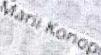 Szkic sytuacyjny z zaznaczonymi kierunkami i punktami pomiarowymi18350°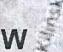 'Jr.431•r.4C	s'K..(-''':322° 36. ,.324° 2217	62F14'''F••''2603"2603"•••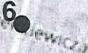 If('!'r,i 11451r J27.P0-06/F02S wydanie 15 z 4.11.2021 rokuP0-06/F02S wydanie 15 z 4.11.2021 rokuStrona /stron: 13/13